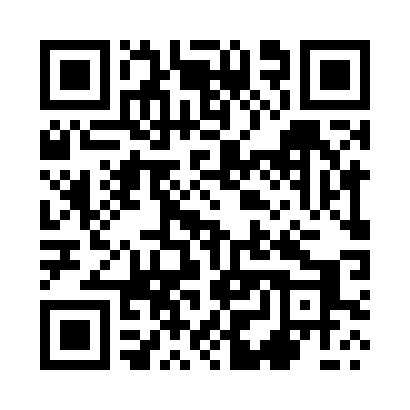 Prayer times for Cisiny, PolandWed 1 May 2024 - Fri 31 May 2024High Latitude Method: Angle Based RulePrayer Calculation Method: Muslim World LeagueAsar Calculation Method: HanafiPrayer times provided by https://www.salahtimes.comDateDayFajrSunriseDhuhrAsrMaghribIsha1Wed2:325:1212:455:548:1810:492Thu2:315:1012:445:558:2010:503Fri2:305:0812:445:568:2210:514Sat2:295:0612:445:578:2310:515Sun2:285:0412:445:588:2510:526Mon2:285:0212:445:598:2710:537Tue2:275:0012:446:008:2910:548Wed2:264:5812:446:018:3010:549Thu2:254:5712:446:028:3210:5510Fri2:244:5512:446:038:3410:5611Sat2:244:5312:446:058:3610:5612Sun2:234:5112:446:068:3710:5713Mon2:224:5012:446:068:3910:5814Tue2:224:4812:446:078:4110:5915Wed2:214:4612:446:088:4210:5916Thu2:204:4512:446:098:4411:0017Fri2:204:4312:446:108:4511:0118Sat2:194:4212:446:118:4711:0219Sun2:194:4012:446:128:4911:0220Mon2:184:3912:446:138:5011:0321Tue2:184:3712:446:148:5211:0422Wed2:174:3612:446:158:5311:0423Thu2:174:3512:446:168:5511:0524Fri2:164:3312:446:178:5611:0625Sat2:164:3212:446:178:5811:0626Sun2:154:3112:456:188:5911:0727Mon2:154:3012:456:199:0011:0828Tue2:144:2912:456:209:0211:0829Wed2:144:2812:456:209:0311:0930Thu2:144:2712:456:219:0411:1031Fri2:144:2612:456:229:0511:10